Publicado en  el 02/10/2015 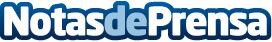 La Agencia Espacial Europea confía a Indra el archivo de datos del satélite SENTINEL-2BIndra se responsabilizará de almacenar en su centro de datos de San Fernando de Henares (Madrid) las imágenes del futuro satélite óptico de observación de la Tierra Sentinel-2B, que se pondrá en órbita previsiblemente en 2016.Datos de contacto:IndraNota de prensa publicada en: https://www.notasdeprensa.es/la-agencia-espacial-europea-confia-a-indra-el_1 Categorias: Innovación Tecnológica http://www.notasdeprensa.es